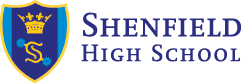 Annual Report to Governing Body on Safeguarding Children Date: June 2016Shenfield High SchoolThis report is for the period September 2015 to June 2016NB Details of this information are confidential – names and specific circumstances cannot be discussed.Author: Jenny Comerford, Deputy Headteacher:  Student Support and Wellbeing.Designated Safeguarding Lead (specialism – Child Sexual Exploitation Champion): Jenny ComerfordDesignated Safeguarding Lead (specialism – self harming and anxiety issues): Julie PitkinDesignated Safeguarding Lead (specialism –e-safety): DJ BarronNominated Safeguarding Governor: Jane SwettenhamSummary of Safeguarding Training:Our safeguarding policy and statutory requirements:Designated safeguarding leads must undertake training consistent with Essex Safeguarding Children Guidelines. Training must be updated every 2 years, and continuously as required.  We fulfil these requirements by attending triennially Essex Safeguarding Board network meetings.Teaching and other staff have training updated every year in the September INSET and catch up/inductions sections.  There are also 6 safeguarding newsletters a year with information about current updates, and further opportunities for online training.The Headteacher and selected Governors have undertaken Safer Recruitment Training and AccreditationThose who have completed training must have evidence that training is completed and up to date. When training is completed provide certificate/copies for K. Whordley to keep.  If course is not certificated seek evidence form the provider that it has been completed.Names of those who have undertaken training in safe recruitment: Additional training undertaken by Designated Safeguarding Leads (e.g. Essex Safeguarding Children’s Board courses):CSE (JIC & DJB & LMB) refreshed June 2016.CSE – JIC now sits on MACE 2 as education representative for Essex West – meetings are monthly.PREVENT/WRAP – JIC, JC and DJB – July 2015 – DJB – updated Feb 2016.JIC also elected safeguarding Governor for CSS provision for Essex Mid – meetings are termly and specific safeguarding visits are termly.E safety DJB April 2015Honour Based Abuse including FGM (JIC & JP October 2015)Domestic Violence – JIC May 2016Essex Safeguarding network meetings JIC and JP – October 2015, March 2016 and May 2016.Weekly  Update bulletin – Andrew Hall – safeguarding consultant and Essex ESCB bulletin and Virtual School bulletinProvide – Healthy Schools Status – confirmed May 2016; plus in process of Enhanced Healthy schools – 2 year programme.(JIC and JP June 2015)Policies and other documents relating to safeguardingStudents monitored by our Safeguarding Team:3 year trend:The number of children being monitored has increased significantly.  This is due to the changing nature of our cohorts, and especially the number of vulnerable midterm entrants to the school.  For example, in Y9 we have had 14 mid term entrants this year, of which 12 have presented us with safeguarding concerns. However, the number of children statutorily known to social care as in open Child protection Plans remains low, even though we have referred significantly more children.  This means that the thresholds for children being place on the highest tier of scrutiny by outside agencies have significantly increased.  Case studies are available to illustrate this.Number of referrals made to Social care and case not yet closed: 5Categories:.Number of pupils on Child Protection Register: 2Number of Children in Need: 0Number of Looked After Children: 3Number of adopted children: 2Number of children of service personnel: 0Number of allegations made against staff: 0Interventions Team students by category with clear positive impact in measurement for which referred:On average the work done by the school to safeguard children who present with concerns has a clear positive impact in 75% of the referrals made to The Interventions Team.Attendance data against targets:The school has kept to attendance targets well, although the loss of our PP HSL officer has had a negative  impact on our 10% PAs against school targets, although we have made excellent progress against National and Essex benchmarks.  Staff leavers for Sept 16 will have a further impact on this picture, and it is recommended that when possible, this post is refilled.Report compiled by Jenny ComerfordJune 2016StaffTypeNo.Initial Y/NProviderRefresher Y/NDesignated officer (s)Statutory DSL3YECSBCompleted July 2015Headteacher &  1HRSafer recruitment online2YNSCLSince SLT has changed significantly over the past year – it is recommended that other members of SLT also undertake SR training.Nominated governorGovernor safeguardingTraining.1yGovernor servicesGoverning bodySafer recruitment3YNSCLGoverning bodyUpdate SHS CP training14JICUpdate training completed 2016Teaching staffUpdate SHS CP trainingYJICOn-goingTeaching assistantsUpdate SHS CP trainingYJICOn-goingMid-day supervisorsUpdate SHS CP trainingYJICOn-goingSupport staffUpdate SHS CP trainingYJICOn-going6th form Peer mentorsUpdate SHS CP training30YJICAnnually OctoberSHS Safeguarding BoardUpdate training/information on all safeguarding issues8YJIC/JP/DJBWeeklyNameProvider of training e.g. NCSL, LA, CWDC, otherHeadteacher and HR managerC.Herman, K.WhordleyNCSLGovernorL.Hedden, R. O’Hara, Andy LunnNCSLPolicies and/or procedures for SafeguardingDate in place/last reviewedNext review dateAccessibility PlanMarch 2016January 2018Agency Worker RegulationsMarch 2016March 2017Anti-bullying PolicyDecember 2015December 2016Anti-fraud and CorruptionApril 2015 January 2017Attendance PolicyDecember 2015December 2016Behaviour for Learning policyMarch 2014July 2015Behaviour Principles written statementDecember 15December 18Code of Conduct – staff including Whistleblowing PolicyMarch 16March 17Confidentiality policyJuly 15July 16Critical incident Management PlanOctober 14October 15Disability Equality March 2014March 2017E-SafetyMarch 2016March 2017Educational VisitsMarch 2016March 2017Equal Opportunities and Community CohesionApril 15April 19Equality and DiversitySeptember 14September 17Statement on the duty to combat extremismMarch 2016March 2017First Aid & Administering medicinesOctober 2014October 17Supporting students with medical conditionsOctober 2014October 16Governor’s Code of ConductSeptember 15October 16Health and Safety March 2016January 2018Guidance for Staff re acceptable use Policy ICTDecember 2015December2016Student media and IT acceptable use agreementDecember 2015December 2016InclusionMarch 16March 17Log of any incidents of bullying or harassmentOn- goingOn-goingLog of racist incidentsOn-goingOn-goingLocal offer (SEN)March 16March 17Management of allegations against staff (Safeguarding)March 16March 17Moral Education, Collective worship and Religious education.July 2015July 2016Photography at school eventsDecember 14December 16Pre Employment Checks procedureDecember 15December 17Recruitment (includes employment of ex-offenders and probation)December 15December 19SafeguardingMarch 16March 17Safeguarding audit (e.g. ECC tool)July 15July 16SENJuly 16March 17Sex and RelationshipsDecember 14December 18Single Central RecordOn -goingOn-goingStaff Handbook – guidance on conduct (Staff Concise Guide)July 2015July 2016Staff Discipline and Dismissal procedureMarch 2016March 2017Volunteers and visitors – guidance (within Safeguarding policy )March 2016March 2017Unresolved concerns and complaints proceduresJuly 2016December 2016Measure 2012 - 132013 - 20142014 – 15 2015 - 2016Number of students monitored178187198360Number of students referred to Social care/police - considered high risk for suffering from Sig.Harm25312844Open CP Plan2212Child in Need3300LAC/CiC4423NumberNumber of case conferencesExamples of cases – broad outlinesPhysical25Being hit, witnessing DV; child being violent to family in home.Sexual10Victim of family sexual assault; Social media grooming; allegation of sexual assault against another child.Emotional10Mental health issues of parent.Neglect312Parents unable to secure boundaries in child’s behaviour; extreme persistent absenteeism; child missing, main carer for parent with drug/alcohol misuse or mental health issues; e-safety20Bullying on social media, sexting.YearNo of studentsAttendanceBehaviourLow self esteemClear Positive impact72306172282129101292017129102518816112716201712100010101312001212Total 1345368998CategoryNowTarget National 2015Essex2015Overall Y7 - 1195.2%95%94.8%94.95%PA 15%4.4%5%N/AN/APA 10%12.3%8.5%13.6%12.6%